Japanese: Second Language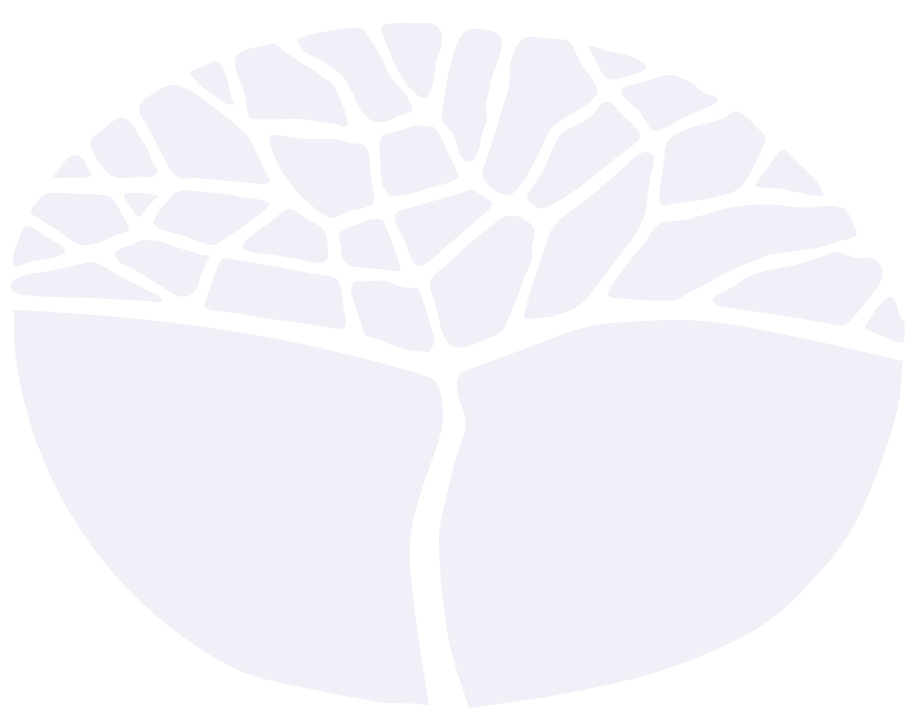 General courseYear 12 syllabusAcknowledgement of CountryKaya. The School Curriculum and Standards Authority (the Authority) acknowledges that our offices are on Whadjuk Noongar boodjar and that we deliver our services on the country of many traditional custodians and language groups throughout Western Australia. The Authority acknowledges the traditional custodians throughout Western Australia and their continuing connection to land, waters and community. We offer our respect to Elders past and present.IMPORTANT INFORMATIONThis syllabus is effective from 1 January 2023.Users of this syllabus are responsible for checking its currency.Syllabuses are formally reviewed by the School Curriculum and Standards Authority on a cyclical basis, typically every five years.Copyright© School Curriculum and Standards Authority, 2017This document – apart from any third party copyright material contained in it – may be freely copied, or communicated on an intranet, for non-commercial purposes in educational institutions, provided that the School Curriculum and Standards Authority (the Authority)is acknowledged as the copyright owner, and that the Authority’s moral rights are not infringed.Copying or communication for any other purpose can be done only within the terms of the Copyright Act 1968 or with prior written permission of the Authority. Copying or communication of any third party copyright material can be done only within the terms of the Copyright Act 1968 or with permission of the copyright owners.Any content in this document that has been derived from the Australian Curriculum may be used under the terms of the Creative Commons Attribution 4.0 International licence.ContentRationale	1Course outcomes	4Organisation	5Structure of the syllabus	5Organisation of content	5Representation of the general capabilities	7Representation of the cross-curriculum priorities	8Unit 3	10Unit description	10Unit content	10Unit 4	15Unit description	15Unit content	15School-based assessment	19Externally set task	20Grading	20Appendix 1 – Grade descriptions Year 12	21Appendix 2 – Text type list	23Appendix 3 – Elaborations of grammatical items	28RationaleThe place of Japanese culture and language in Australia and in the worldJapanese is the first language of the 127 million inhabitants of Japan, Australia’s northern neighbour in the Asia region. It is also widely used by communities of speakers in countries such as Hawaii and Brazil, and learnt as an additional language by large numbers of students in the Republic of Korea, China, Indonesia and Australia. Australia has a significant number of Japanese national residents. Japanese culture influences many areas of contemporary Australian society, including the arts, design, fashion, popular culture and cuisine. Japan has been a close strategic and economic partner of Australia’s for over 50 years, and there is increasing exchange between the two countries in the areas of education, trade, diplomacy and tourism.The place of the Japanese language in Australian educationJapanese has been taught in Australia for over 100 years and is the most widely taught second language in Australian schools. The 1960s saw significant growth in the learning of Japanese. The establishment of many university programs produced graduate language teachers, who worked alongside native-speaking teachers to establish school-based programs. Japanese has been identified as one of the priority languages from the Asia-Pacific region to be taught in Australian schools. Government funding such as the National Asian Languages and Studies in Australian Schools (NALSAS) strategy in the 1990s, and the National Asian Languages and Studies in Schools Program (NALSSP 2008–2012), contributed to growth and further development. Long-term support from agencies, both within and outside Australia, has also supported programs and contributed to educational exchange.The near-parallel time zones, and the geographical proximity of Japan to Australia, facilitate easy access and interaction and communication between the two countries. Student exchanges, community engagement, such as sister school and city relationships, and connections developed through other curriculum areas, 
for example, art, design and literature, provide opportunities for Australian learners of Japanese to interact with Japanese people. Technology provides many additional opportunities for interaction and exchange with Japanese-speaking people and cultures.Through the study of Japanese, students can gain access to the rich cultural tradition of Japan and an understanding of different attitudes and values within the wider Australian community and beyond. The nature of Japanese language learning	Japanese uses three scripts for writing: hiragana, the basic phonetic script representing the sounds of Japanese; katakana, the companion phonetic script representing the sounds of Japanese, largely used for loan words; and kanji, Chinese characters which represent meaning rather than sound (ideographs). The three scripts are used interdependently. Hiragana is the first script typically acquired, with katakana and kanji first introduced in context, then taught systematically, contributing to script knowledge and competence. The many loan words from other languages expressed through katakana reflect the globalisation of Japanese language and culture, and the impact of technology and popular culture on intercultural relations.Japanese is a phonetic language. Pronunciation is predictable, and new words can be pronounced easily upon mastery of the first character set.Japanese grammar is relatively uniform, with few irregularities, no grammatical gender, and predictable and systematic conjugation of adjectives and verb tenses. There are some differences between Japanese and English elements and patterns, such as the Japanese word order of subject–object–verb. This order forms the basis of sentences that can then be enhanced by the addition of details, usually placed before the main items. Pronouns can be omitted, and it is not always necessary to articulate the subject of a sentence. Counting and numbering in Japanese involve using classifiers that reflect the nature of the item.A key element of the language is the system of honorifics, which determines and reflects hierarchical relations, social and business-related positioning, and issues of respect. There are three major forms of hierarchical language, the plain, the polite and the honorific. Conversational Japanese can be less formal than written Japanese, using shortened sentences, words and grammatical phrases, plain forms and some omitted particles. Key language functions, such as self-introductions, are important for establishing and reflecting social and cultural relations.Another feature of Japanese culture reflected in language is the importance accorded to expressing humility and avoiding conflict. Refusing or deflecting praise of self or family, self-deprecation, and avoidance of conflict, disagreement or refusal, are common elements of communicative interactions. Care is taken to avoid language that is too direct, through the use of strategies, such as leaving sentences incomplete or substituting language that is less direct.The diversity of learners of JapaneseWhile learners of Japanese in Australian schools vary in terms of language backgrounds and cultural experience, they are predominantly second language learners. Second Language learners of Japanese generally use English as their dominant language of everyday social interaction. Some students may also be speakers of other languages, including those which have some cognate vocabulary links and some orthographic relationship to Japanese, such as Chinese, Korean or Vietnamese. The WACE Japanese coursesIn Western Australia, there are three Japanese courses. The courses are differentiated; each focusing on a pathway that will meet the specific language learning needs of a particular group of senior secondary students. Within each of these groups, there are differences in proficiency in using the Japanese language and cultural systems. The following courses are available:Japanese: Second Language ATARJapanese: Second Language GeneralJapanese: Background Language ATARThe Japanese: Second Language General courseThis course focuses on students gaining knowledge and an understanding of the culture and language of Japanese-speaking communities.The Japanese: Second Language General course can connect to the world of work, further study and travel. It also offers opportunities for students to participate in the many sister school and student exchange programs between Western Australia and Japan. The Japanese: Second Language General course is designed to equip students with the skills needed to function in an increasingly globalised society, a culturally and linguistically diverse local community, and to promote the foundation of life-long language learning. This course is aimed at students for whom Japanese is a second, or subsequent, language. These students have not been exposed to, or interacted in, the language outside of the language classroom. Students may have no prior knowledge or experience of the Japanese language, or may have studied the Japanese language and culture through classroom teaching in an Australian school, or similar environment, where English is the language of school instruction.For information on the Japanese: Second Language ATAR and the Japanese: Background Language ATAR courses, refer to the course page on the Authority website at www.scsa.wa.edu.au.Application for enrolment in a language courseAll students wishing to study a Western Australian Certificate of Education (WACE) language course are required to complete an application for permission to enrol in a WACE language course in the year prior to first enrolment in the course.Information about the process, including an application form, is sent to schools at the end of Term 2.Course outcomesThe Japanese: Second Language General course is designed to facilitate achievement of the following outcomes.Outcome 1 – Listening and respondingStudents listen and respond to a range of texts.In achieving this outcome, students:use understandings of language, structure and context when listening and responding to textsuse processes and strategies to make meaning when listening.Outcome 2 – Spoken interactionStudents communicate in Japanese through spoken interaction.In achieving this outcome, students:use understandings of language and structure in spoken interactionsinteract for a range of purposes in a variety of contextsuse processes and strategies to enhance spoken interaction.Outcome 3 – Viewing, reading and respondingStudents view, read and respond to a range of texts.In achieving this outcome, students:use understandings of language, structure and context to respond to textsuse processes and strategies to make meaning when viewing and reading.Outcome 4 – WritingStudents write a variety of texts in Japanese.In achieving this outcome, students:use understandings of language and structure when writingwrite for a range of purposes and in a variety of contextsuse processes and strategies to enhance writing.OrganisationThis course is organised into a Year 11 syllabus and a Year 12 syllabus. The cognitive complexity of the syllabus content increases from Year 11 to Year 12.Structure of the syllabus The Year 12 syllabus is divided into two units which are delivered as a pair. The notional time for the pair of units is 110 class contact hours. Unit 3This unit focuses on  (Daily life). Through the three topics: My life 私の, 
Home life 学校と家での, and Daily life をくらべて, students continue to develop communication skills in Japanese and gain further insight into the language and culture.Unit 4This unit focuses on ようこそ、 私のへ！ (Welcome to my country). Through the three topics: Welcoming a guestようこそ！, Seasonal activities and celebrations しきとイベント, and Healthy lifestyles けんこう, students continue to develop communication skills in Japanese and gain further insight into the language and culture.Each unit includes:a unit description – a short description of the focus of the unitunit content – the content to be taught and learned.Organisation of contentThe course content is divided into five content areas:Learning contexts and topicsText types and textual conventionsLinguistic resourcesIntercultural understandingsLanguage learning and communication strategies.These content areas should not be considered in isolation, but rather holistically as content areas that complement one another, and that are interrelated and interdependent.Learning contexts and topicsEach unit is defined with a particular focus, three learning contexts and a set of topics.The learning contexts are:The individualThe Japanese-speaking communitiesThe changing world.Each learning context has a set of topics that promote meaningful communication and enable students to extend their understanding of the Japanese language and culture. The placement of topics under one or more of the three learning contexts is intended to provide a particular perspective, or perspectives, on each of the topics.Text types and textual conventions Text types are categories of print, spoken, visual or audiovisual text, identified in terms of purpose, audience and features.In learning a language, it is necessary to engage with, and produce, a wide variety of text types. Text types and textual conventions vary across languages and cultures and provide information about the society and culture in which they are produced. Students are encouraged to listen to, read and view a range of texts, and be provided with opportunities to practise them.Textual conventions are the features, patterns and rules of texts, which are determined by the text type, context, audience and purpose of the text. They also include protocols for participating in communication, such as ways of initiating conversations, framing requests, disagreeing, and responding. Students should be made aware of the defining characteristics of different texts.In school-based assessments and the WACE externally set task, students are expected to respond to, or produce, a range of spoken and written text types in Japanese. Text types for assessment are outlined in each unit, and textual conventions are defined in Appendix 2.Linguistic resourcesLinguistic resources are the specific elements of language that are necessary for communication. Acquiring linguistic resources allows for the development of knowledge, skills and understandings relevant to vocabulary, grammar and sound and writing systems of Japanese.As well as enabling communication, developing understanding of the linguistic resources also enhances intercultural understandings, literacy skills and awareness of one’s own language.Intercultural understandingsIntercultural understandings involve developing knowledge, awareness and understanding of one’s own culture(s) and language(s), as well as that of the Japanese-speaking world. The study of the learning contexts and topics, text types and textual conventions and linguistic resources, will enable the development of intercultural understandings which enhances the ability to communicate, interact and negotiate within and across languages and cultures, and to understand oneself and others. The development of intercultural competence can be described as moving from a stage, where students are not aware of, or do not understand or practise cultural norms, to where cultural practices are so internalised that the student no longer notices them. It is not expected that second language learners will develop this degree of cultural competence without spending considerable time in-country. It is expected, however, that students will develop cultural self-awareness and become aware of cultural issues which govern speech and behaviour in Japanese-speaking communities, and begin to apply these in order to communicate effectively.Language learning and communication strategiesLanguage learning and communication strategies are processes, techniques and skills relevant to:supporting learning and the acquisition of languagemaking meaning from textsproducing textsengaging in spoken interaction.These strategies support and enhance the development of literacy skills, and enable further development of cognitive skills through thinking critically and analytically, solving problems, and making connections. Students should be taught these strategies explicitly and be provided with opportunities to practise them.Representation of the general capabilitiesThe general capabilities encompass the knowledge, skills, behaviours and dispositions that will assist students to live and work successfully in the twenty-first century. Teachers may find opportunities to incorporate the capabilities into the teaching and learning program for the Japanese: Second Language General course. The general capabilities are not assessed unless they are identified within the specified unit content.LiteracyFor language learners, literacy involves skills and knowledge that need guidance, time and support to develop. These skills include:developing an ability to decode and encode from sound to written systemsmastering of grammatical, orthographic, and textual conventionsdeveloping semantic, pragmatic, and critical literacy skills.For learners of Japanese, literacy development in the language also extends literacy development in their first language and English.NumeracyLearning languages affords opportunities for learners to develop, use and understand, patterns, order and relationships, to reinforce concepts such as number, time, and space, in their own and in different cultural and linguistic systems.Information and communication technology capabilityInformation and communication technology (ICT) extends the boundaries of the classroom and provides opportunities to develop information technology capabilities as well as linguistic and cultural knowledge. Critical and creative thinkingAs students learn to interact with people from diverse backgrounds, and as they explore and reflect critically, they learn to notice, connect, compare, and analyse aspects of the Japanese language and culture. As a result, they develop critical thinking skills as well as analytical and problem-solving skills.Personal and social capability Learning to interact in a collaborative and respectful manner is a key element of personal and social competence. Recognising that people view and experience the world in different ways is an essential aspect of learning another language. Ethical understanding In learning a language, students learn to acknowledge and value difference in their interactions with others and to develop respect for diverse ways of perceiving the world. Intercultural understanding Learning a language involves working with, and moving between, languages and cultures. This movement between languages and cultures is what makes the experience intercultural. Intercultural understandings is one of the five content areas of this course.Representation of the cross-curriculum prioritiesThe cross-curriculum priorities address the contemporary issues which students face in a globalised world. Teachers may find opportunities to incorporate the priorities into the teaching and learning program for the Japanese: Second Language General course. The cross-curriculum priorities are not assessed unless they are identified within the specified unit content.Aboriginal and Torres Strait Islander histories and culturesLearning Japanese provides opportunities to develop an understanding of concepts related to language and culture in general and make intercultural comparisons across languages, including Aboriginal and Torres Strait Islander languages. Several Aboriginal communities in Western Australia provide prime examples of where trade, intermarriage, language and cultural interchange are evident.Asia and Australia's engagement with AsiaIn learning Japanese, students develop capabilities to engage with the language and cultures of Japanese-speaking communities and of people of Japanese heritage within Australia, and other Japanese communities in the world.Sustainability In learning Japanese, students may engage with a range of texts and concepts related to sustainability such as:the environmentconservationsocial and political changehow language and culture evolve.Unit 3Unit descriptionThe focus for this unit is  (Daily life). Students continue to develop skills, knowledge and understandings through the study of the unit content. They extend their communication skills in the Japanese language and gain further insight into the culture.Unit contentAn understanding of the Year 11 content is assumed knowledge for students in Year 12. It is recommended that students studying Unit 3 and Unit 4 have completed Unit 1 and Unit 2. This unit includes the knowledge, understandings and skills described below.Learning contexts and topicsUnit 3 is organised around three learning contexts and a set of three topics. The placement of a topic under a particular learning context is intended to provide a specific perspective for the teaching and assessment of the topic.Text types and textual conventionsIt is necessary for students to engage with a range of text types. In school-based assessments, students are expected to respond to, and to produce, a range of text types in Japanese from the list below.Refer to Appendix 2 for details of the features and conventions of the text types.Linguistic resourcesVocabularyVocabulary, phrases and expressions associated with the unit content.GrammarStudents will be expected to recognise and use the following grammatical items:Plain formsStem of Masu form structuresTe form structuresFinite form structuresNai form structuresPlain past form structuresNoun + structuresNominalisersAdjectives and adverbsParticlesSentence final particlesConjunctionsRefer to Appendix 3 for elaborations of grammatical items.Sound and writing systemsproductive 会　言　話　来　休　少　週　時　分　半　今　先　間　天　方　男　女　元　気　 車　思receptive 作　読　書　新　長　古　白　黒　赤　青　午　後　東　西　北　南　色　々　料　理　茶　電　自　動　明　去Intercultural understandingsThe learning contexts and topics, the textual conventions of the text types selected, and the linguistic resources for the unit, should provide students with opportunities to enhance understanding of their own language(s) and culture(s) in relation to the Japanese language and culture and enable, them to reflect on the ways in which culture influences communication.Language learning and communication strategiesLanguage learning and communication strategies will depend upon the needs of the students and the learning experiences and/or communication activities taking place.DictionariesStudents should be encouraged to use dictionaries and develop the necessary skills and confidence to do so effectively. Unit 4Unit descriptionThe focus for this unit is ようこそ、 私の国へ！ (Welcome to my country). Students continue to develop skills, knowledge and understandings through the study of the unit content. They extend their communication skills in the Japanese language and gain further insight into the culture.Unit contentThis unit builds on the content covered in Unit 3. This unit includes the knowledge, understandings and skills described below.Learning contexts and topicsUnit 4 is organised around three learning contexts and a set of three topics. The placement of a topic under a particular learning context is intended to provide a specific perspective for the teaching and assessment of the topic.Text types and textual conventionsIt is necessary for students to engage with a range of text types. In school-based assessments, students are expected to respond to, and to produce, a range of text types in Japanese from the list below.Refer to Appendix 2 for details of the features and conventions of the text types.Linguistic resourcesVocabularyVocabulary, phrases and expressions associated with the unit content.GrammarStudents will be expected to recognise and use the following grammatical items:Stem of Masu form structuresTe form structuresFinite form structuresPlain past form structuresNoun + structuresRefer to Appendix 3 for elaborations of grammatical items.Sound and writing systemsproductive　楽　心　海　聞　国　物　回receptive始　終　夜　夕　曜　朝　昼　晩　春　夏　秋　冬　雪　雨　花　風　薬　病　目　口　手　体　耳　外Intercultural understandingsThe learning contexts and topics, the textual conventions of the text types selected, and the linguistic resources for the unit, should provide students with opportunities to enhance understanding of their own language(s) and culture(s) in relation to the Japanese language and culture, and enable them to reflect on the ways in which culture influences communication.Language learning and communication strategiesLanguage learning and communication strategies will depend upon the needs of the students and the learning experiences and/or communication activities taking place.DictionariesStudents should be encouraged to use dictionaries and develop the necessary skills and confidence to do so effectively. School-based assessmentThe Western Australian Certificate of Education (WACE) Manual contains essential information on principles, policies and procedures for school-based assessment that needs to be read in conjunction with this syllabus.Teachers design school-based assessment tasks to meet the needs of students. The table below provides details of the assessment types for the Japanese: Second Language General Year 12 syllabus and the weighting for each assessment type.Assessment table – Year 12Teachers are required to use the assessment table to develop an assessment outline for the pair of units.The assessment outline must:include a set of assessment tasksinclude a general description of each taskindicate the unit content to be assessedindicate a weighting for each task and each assessment typeinclude the approximate timing of each task (for example, the week the task is conducted, or the issue and submission dates for an extended task).All assessment types must be included in the assessment outline at least twice with the exception of the externally set task which only occurs once.The set of assessment tasks must provide a representative sampling of the content for Unit 3 and Unit 4. Assessment tasks not administered under test/controlled conditions require appropriate validation/authentication processes.Externally set taskAll students enrolled in the Japanese: Second Language General Year 12 course will complete the externally set task developed by the Authority. Schools are required to administer this task in Term 2 at a time prescribed by the Authority.Externally set task design brief – Year 12Refer to the WACE Manual for further information.GradingSchools report student achievement in terms of the following grades:The teacher prepares a ranked list and assigns the student a grade for the pair of units. The grade is based on the student’s overall performance as judged by reference to a set of pre-determined standards. These standards are defined by grade descriptions and annotated work samples. The grade descriptions for the Japanese: Second Language General Year 12 syllabus are provided in Appendix 1. They can also be accessed, together with annotated work samples, through the Guide to Grades link on the course page of the Authority website at www.scsa.wa.edu.au.To be assigned a grade, a student must have had the opportunity to complete the education program, including the assessment program (unless the school accepts that there are exceptional and justifiable circumstances).Refer to the WACE Manual for further information about the use of a ranked list in the process of assigning grades.Appendix 1 – Grade descriptions Year 12Appendix 2 – Text type listThis list is provided to enable a common understanding of the text types listed in the syllabus.AccountIn both spoken and written form, accounts retell something that happened: a story. Accounts have a title and are often in the first person. They describe a series of events or experiences, are often presented in a logical manner and at the conclusion there may be a resolution. Language is either formal or informal, with time words used to connect ideas, and action words used to describe events.In Japanese, the heading and author’s name are located at the top right hand side and polite language is used. Paragraphing is indicated by a one square indent, when squared paper is used.AdvertisementAdvertisements promote a product or service. Emotive, factual or persuasive language is used in an informal or colloquial register. They often use abbreviated words and sentences, comparatives and superlatives, and may be in spoken, written or graphic form.AnnouncementIn both spoken and written form, announcements present factual information about an event that has recently occurred or is about to occur. They may also be in graphic form. Announcements can sometimes use a formal register, but may also be in informal or colloquial register. They include factual, straightforward language with little elaboration, and present information in a logical sequence.ArticleArticles consist of a section of text from a newspaper, a magazine, a web page, or other publication. Typically, articles have a title that indicates the content. They are usually in a formal register and the language in an article can be descriptive, factual, judgemental, emotive or persuasive, depending on the context. Within an article, ideas or opinions are developed. Articles often end with a statement of conclusion or advice to the reader. They may be accompanied by a graphic, if necessary. Articles can be reproduced directly, or can be modified to make the language more accessible for students.In Japanese, inclusion of the author’s name is optional, but if included is written on the right hand side, one line below the title. Paragraphing is indicated by a one square indent when squared paper is used. Articles can be in plain or polite form, however, the register must be consistent.Blog postWeb logs (blogs) are basically journals that are available on the World Wide Web. Many blogs provide commentary or news on a particular subject; others function as more personal online diaries. Typically, blogs combine text, images, and link to other blogs, web pages, and other media related to their topic. Students will generally be required to write a response to a blog (a post). Posts can sometimes use a formal register, but may also be in informal or colloquial register. The language in a blog post can be descriptive, factual, judgemental, emotive or persuasive, depending on the context.In Japanese, the opening greeting clearly identifies the author. The register is informal, in the first person and in a conversational style. Incomplete sentences are used and awareness of gender is evident.CartoonCartoons or comic strips represent a drawing or sequence of drawings arranged in panels to display brief humour, or form a narrative, with text in balloons and captions. The language in a cartoon or comic strip can be subjective or objective, descriptive, factual, judgemental, humorous, emotive or persuasive, depending on the context, and may involve a range of tenses. A cartoon or comic strip may illustrate or describe an event, or series of events, often presented in a logical sequence, and at the conclusion there may be a resolution.ChartCharts organise and represent a set of data in a diagram or table. They may also visually represent knowledge, concepts, thoughts, or ideas. They are typically graphical and contain very little text. Charts include a title that provides a succinct description of what the data in the chart refers to, and contain key words that readers are looking for. They are usually in a formal register.ConversationIn both spoken and written form, conversations often begin with an exchange of opening salutations, are followed by a question or statement, and then a two-way sustained interaction. The language is often authentic, informal and conversational in style, sometimes with interjections, incomplete sentences, and pauses and fillers. The register of conversations will often depend on the context and relationship between participants.In Japanese, scripts for a conversation have each participant commencing on a new line. Conversations can be in polite or plain register, depending on the relationship between the participants. If the language is informal, incomplete sentences are used and awareness of gender is evident. Formulaic expressions are also used to improve the flow of the conversation and link speakers.DescriptionDescriptions of people, places, animals, events or feelings, or a combination of these, can often be found within another context (letter, article etc.). Information can be presented in an objective or subjective way. Details are presented to create a clear image for the reader. Extravagant language or superlatives may be used to emphasise an impression, atmosphere or mood. Descriptions may contain references to sight, sound, smell, touch, taste or feelings.In Japanese, descriptions have a title that indicates the content, and use formal language. Paragraphing is indicated by a one square indent when squared paper is used.Diary entryDiary entries record personal reflections, comments, information or experiences of the writer. The language of diary entries should generally be informal and colloquial and entries are often written in the first person. Entries use subjective language to give a clear sense of the writer’s personality, and to explain their feelings and emotions. The layout should appear authentic, provide a sense of time and sequence, and possibly a place name.In Japanese, the date and day is written on the top left hand side and the weather on the top right hand side of the entry. The language is informal with use of abbreviated words and incomplete sentences.EmailThe language of email messages could be formal or informal, depending on the context. A message from one friend to another should be colloquial. A message that is business-related should use a more formal register. Although authentic emails often do not have either a salutation at the beginning, or a signature at the end, they should have both in assessment usage in order to indicate more clearly the context of the message.In Japanese, an email clearly shows the author and the recipient. When an email is addressed to a friend, it includes an appropriate casual greeting about health, a casual sign off at the end, and uses informal language with abbreviated words and incomplete sentences. Paragraphing is indicated by a one square indent when squared paper is used.Film or TV program (excerpts)Excerpts are segments taken from a longer work of a television program or a film. They are often used to illustrate and strengthen understanding of a topic, provide a description of characters and settings, or present a series of events in a logical progression. Depending on the context, excerpts may be either in formal or informal register, present a range of tenses, or contain language that can be subjective or objective, descriptive, factual, judgemental, humorous, emotive, or persuasive.FormForms contain a series of questions asked of individuals to obtain information about a given position, focus or topic etc. In their design, they have a title, contact details and questions. Forms may include categories. The language of forms is often objective and includes descriptive words, a range of tenses, and a variety of questions to address. As a response, students could be asked to complete a form or respond to questions or criteria in an application, for example, for a job.ImageImages can frequently be used on their own, as they communicate ideas in much more complete and complex ways than words alone. At other times, they are included with a title or caption or other text as a stimulus for response. Images should always complement and provide information on the topic or text.InterviewIn both spoken or written form, interviews often begin with an exchange of opening salutations, are followed by a question or statement, and then a two-way sustained interaction. The language is often authentic, informal and conversational in style, sometimes with interjections, incomplete sentences and pauses and fillers to maintain conversation. The register of interviews will often depend on the context and relationship between participants.InvitationInvitations can be simply examples of a formal letter, but can also be presented in graphic form, including sketches. They can require a formal response, in letter form, or can ask for single words to be inserted in the original layout in response. ItineraryItineraries provide a plan for a journey. They present specific details and factual information about destinations, transportation methods, accommodation, list of the “to-dos”, attractions and events. Itineraries also include names, addresses and any other contact information necessary while on the journey. Depending on the context, itineraries may be either in formal or informal register, and present a range of tenses.Journal entryJournal entries record personal reflections, comments, information, or experiences of the writer. The language of journal entries should generally be informal and colloquial, and entries are often written in the first person. Entries use subjective language to give a clear sense of the writer’s personality, and to explain their feelings and emotions. The layout should appear authentic, provide a sense of time and sequence, and possibly a place name.LetterFormal letters are written communication in formal contexts, to convey/request information, to lodge a complaint, or to express an opinion. The layout of a formal letter must include the date, the address of sender and recipient, and a formal greeting and phrase of farewell. The language should be in formal register and deal with a business or other specific topic. Common features of a formal letter are the use of objective language, full sentences and paragraphs, frequent use of formulaic language, and a logical and cohesive sequence of ideas.In Japanese, formal letters use polite language and complex sentence structures. The opening paragraph should include reference to the weather or a seasonal event. The layout requires that the date is written at the bottom left hand side and the name is written at the bottom right hand side. If the letter is a job application, honorific greeting and sign-off is used, the person is addressed, and any additional documents which are included are mentioned. If the letter is to the editor of a newspaper, the editor is addressed and a pseudonym is used to sign off. A thank you letter to an invitation uses formal language, abbreviated words and incomplete sentences. Paragraphing is indicated by a one square indent, when squared paper is used.Informal letters are written communication with acquaintances, friends and family, to inform or to amuse. The layout of an informal letter can be less stylised than a formal letter; possibly with only the date, the address of the sender, a casual greeting and a phrase of farewell. The language can be informal and colloquial and the content can be simple and casual. Common features of an informal letter are the use of subjective language, sentence structure often less complex than in formal letters, and a logical and cohesive sequence of ideas.In Japanese, informal letters use plain language written in the first person, abbreviated words and incomplete sentences. The layout requires a casual closing and no name sign off. Paragraphing is indicated by a one square indent when squared paper is used.MapMaps are a form of symbolisation, governed by a set of conventions, that aim to instruct, inform or communicate a sense of place. Maps are usually in a formal register and frequently use formulaic expressions. They should have a title, orientation, scale, longitude and latitude, an index grid and a symbols translator. They can be reproduced directly or can be modified to make the language more accessible for students.MessageIn both spoken and written form, messages are objects of communication that inform, request, instruct or remind. The written forms are less formal than informal letters and are often used to convey information left on an answering machine, on a mobile phone, or in a telephone call. They have a salutation and a signing off, but the content should be brief and to the point, and convey a specific piece of information with little extra detail.In Japanese, the recipient’s name is written at the top left hand side and the author’s name at the bottom right hand side. The register is informal and written in the first person. Use of abbreviated words and incomplete sentences is evident, and information may be in point form.NoteNotes are written to inform, request, instruct or remind. They are less formal than informal letters. Notes have a salutation and a signing off, but the content should be brief and to the point, and convey a specific piece of information with little extra detail.PostcardMessages written on postcards are always short and the language is informal. A postcard that is required as a response to a question will also be short and informal.ReviewReviews are evaluations of publications such as films, songs, musical performances, novels or stories. The plot summary and description of the work or performance form the majority of the review. The language and structure are formal; however, more personal and evaluative comments are often included. A title should be given.Role-playIn both spoken and written form, role-plays are used to communicate and exchange ideas, information, opinions, and experiences. Role-plays would generally have only two speakers, but each speaker must be clearly identified. A role-play often begins with an exchange of opening salutations, is followed by a question or statement, and then a two-way sustained interaction. The language is often authentic, informal and conversational in style, sometimes with interjections, incomplete sentences, and pauses and fillers to maintain the conversation. The language level of role-play will often depend on the context and relationship between participants.Script – speech, interview, dialogueScripts are written forms of speeches, interviews or dialogues that communicate and exchange ideas, information, opinions and experiences. Scripts would generally have only two speakers, possibly an interviewer and an interviewee, but each speaker must be clearly identified. A script often begins with an exchange of opening salutations, is followed by a question or statement, and then a two-way sustained interaction. The language is often authentic, informal and conversational in style, sometimes with interjections, incomplete sentences, and pauses and fillers to maintain the conversation. The language level of scripts will often depend on the context and relationship between participants.In Japanese, the script of a speech uses formal language. The speaker uses an appropriate greeting, introduces him or herself and the topic, and concludes by thanking the audience.SignSigns convey a meaning. They present factual information about an object, a situation that exists, or an event that is about to occur. Signs use a formal register and are most often in graphic form.TableTables organise and represent a set of data in a diagram or table. They may also visually represent knowledge, concepts, thoughts, or ideas. Tables are typically graphical and contain very little text. However, they do include a title that provides a succinct description of what the data in the chart or table refers to. They are usually in a formal register.Appendix 3 – Elaborations of grammatical itemsElaborations are examples that accompany the grammatical items. They are intended to assist teachers to understand what is to be taught. They are not intended to be complete or comprehensive, but are provided as support only.Unit 3Plain formsStem of Masu form structuresTe form structuresFinite form structuresNai form structuresPlain past form structuresNoun + structuresNominalisersAdjectives and adverbsParticlesSentence final particlesConjunctionsUnit 4Stem of Masu form structuresTe form structuresFinite form structuresPlain past form structuresNoun + structuresAssumed learningBefore commencing the study of Unit 3 and Unit 4, it is assumed that students have, through prior experience or study, already acquired an understanding of the following Japanese grammatical items:Polite formsStem of Masu form structuresTe form structures Noun + structuresParticlesSentence final particlesWords indicating extentConjunctionsLocational and directional termsSound and writing systems All hiragana and katakana plus the following prescribed kanji:Productive　一　二　三　四　五　六　七　八　九　十　百　千　万　人　本　才　日　月　火　水　木　金　土　父　母　私　子　友　学　校　語　何　円　生　好　出　入　見　高　安　年　前　山　川　上　下　中　名　食　飲　買　家　族　毎　行　大　小　所Receptive兄　姉　妹　弟　住　左　右　町　店　近　広　駅　番　Learning contextsTopicsThe individualStudents explore aspects of their personal world, aspirations, values, opinions, ideas, and relationships with others. They also study topics from the perspectives of other people.My life 私の Students reflect on their home life and explore homestay experiences; including exchanging information about their personal and family profile, hobbies and interests. They describe typical rules and routines of home and school life.The Japanese-speaking communitiesStudents explore topics from the perspectives of individuals and groups within those communities, or the communities as a whole, and develop an understanding of how culture and identity are expressed through language.Home life 学校と家での　　Students explore home-stay, typical rules, routines, family life, school activities, making contact with visitors and making arrangements to meet within Japanese-speaking communities.The changing worldStudents explore information and communication technologies and the effects of change and current issues in the global community.Daily life をくらべてStudents consider the daily life of young people and how they exchange information and opinions.accountadvertisementannouncementarticleblog post cartoonchartconversationdescriptiondiary entryemail film or TV program (excerpts)formimageinterviewinvitationitineraryjournal entryletter mapmessagenote postcardreviewrole-playscript – speech, interview, dialogue signtableVerbsAdjectivesCopula ‘to be’～る：食べる～う：書く～い：大きい～な：しずかだ～な：しずかな町だ～だ：先生だ～た：食べた　　 　書いた～かった：大きかった～だった；しずかだった～だった：先生だった～ない：食べない　　　 　書かない～くない：大きくない～では（じゃ）ない：しずかじゃない～では（じゃ）ない：先生では（じゃ）ない～なかった：食べなかった書かなかった～くなかった：大きくなかった～では（じゃ）ない：しずかでは（じゃ）なかった～では（じゃ）なかった：先生では（じゃ）なかったFormFunction/useStem + たいと思いますexpressing desireStem + たいと思っていますexpressing strong desireFormFunction/use～てはいけませんdenying permission～てはだめですexpressing you must not～てもいいですgranting permission～てもいいですexpressing you mayFormFunction/useFinite form前（に）expressing doing one action, before anotherFinite formことができます。expressing your abilityFinite form時expressing the time frame (when)Finite form間（に）during the time (whilst)Finite formと言うquoting what someone saidFinite formと思うquoting what someone thinksFromFunction/useBase + ないでくださいexpressing please don’t do somethingBase + ないほうがいいですadvising one not to do somethingBase + なければなりませんexpressing that you must doBase + なくてはいけませんexpressing that you have toBase + なくてもいいですindicating that you don't have to do somethingFormFunction/use～たほうがいいですgiving advice～たり〜たりgiving examples of actions within a context～たり〜たりexpressing alternative states～た後（で）expressing doing one action after another～たことがあるexpressing your experienceFormFunction/useNoun をくれるgive to me (my group)Nounをあげるgive to anotherNoun をもらうreceive fromNounの前（に）sequencing beforeNoun の間（に）during the time, whilstNoun の後（で）sequencing afterNoun の時（に）the time whenNoun +という+ noun…calledNominaliserFunction/useのnominalisation (the one)ことnominalisationFormFunction/useAdverbsいadjective～くなadjective～にexpressing how an action is performedいadjective～くなるなadjective～になるexpressing how something changesいadjective～くするなadjective～にするexpressing how you change somethingParticleFunction/useがsubjectでindicating extentParticleFunction/useのsoft question markerのsoft sentence endingかなinterjection (expressing feelings)かしらexpressing indecision (feminine)わmild emphasis (feminine)ConjunctionFunction/useけれどけどhowever (but)～からgiving a reason ( since, so)～のでcause, reason (because, since, so)それにlinking (besides that, what’s more)それでlinking (and so)～とquoting speech or thoughtsLearning contextsTopicsThe individualStudents explore aspects of their personal world, aspirations, values, opinions, ideas, and relationships with others. They also study topics from the perspectives of other people.Welcoming a guestようこそ！Students reflect on welcoming a visitor, networking with friends, making arrangements to go out, entertaining at home, dining out and describing special occasions.The Japanese-speaking communitiesStudents explore topics from the perspectives of individuals and groups within those communities, or the communities as a whole, and develop an understanding of how culture and identity are expressed through language.Seasonal activities and celebrations しきとイベントStudents explore seasonal activities, celebrations, and giving and receiving on special occasions.The changing worldStudents explore information and communication technologies and the effects of change and current issues in the global community.Healthy lifestyles けんこう Students consider a healthy lifestyle in a changing world.accountadvertisementannouncementarticleblog post cartoonchartconversationdescriptiondiary entryemail film or TV program (excerpts)formimageinterviewinvitationitineraryjournal entryletter mapmessagenote postcardreviewrole-playscript – speech, interview, dialogue signtableFormFunction/useStem + にくいですsaying something is difficult to doStem + やすいですsaying something is easy to doStem + ながらindicating actions done simultaneouslyStem + かたexpressing how to do somethingFormFunction/use～てくれますdoing an action or favour for me (my group)～てあげますdoing a favour for another～てもらいますreceiving a favourFormFunction/useFinite formとconditional (when)Finite formそうですreporting what someone else said/hearsayFinite formより/ほうがgiving a comparisonFinite formのとFinite formのと…ですかasking a comparison questionFinite formでしょうindicating probabilityFinite formかもしれませんindicating possibilityFinite formつもりですexpressing intentionFormFunction/use～たらexpressing a conditionFormFunction/useNoun + はnounとくらべてmaking comparisonsNoun + とnoun +とasking about comparisonsNoun + よりnounほうが…making comparisonsNoun + はnoun +とおなじですindicating that something is the sameNoun + はnoun とちがいますexpressing something is differentNoun +ってasking what something isNoun + というのは～asking what something isNoun + ははじめてです。expressing the first timeType of assessmentWeightingOral communicationInteraction with others to exchange information, ideas, opinions and/or experiences in spoken Japanese.This can involve participating in a role-play, an interview or a conversation.25%Response: Listening Comprehension and interpretation of, and response in English to, a range of Japanese spoken texts, such as messages, announcements, conversations and interviews.25%Response: Viewing and reading Comprehension and interpretation of, and response in English to, a range of Japanese print and audiovisual texts, such as emails, blog posts, films/television programs (excerpts), advertisements, reviews and articles.20%Written communicationProduction of written texts to express information, ideas, opinions and/or experiences in Japanese.This can involve responding to a stimulus, such as a blog post, an email, an advertisement or an image, or writing a text, such as a journal/diary entry, a message, an account, a review or an email.15%Externally set taskA written task or item or set of items of 50 minutes duration developed by the School Curriculum and Standards Authority and administered by the school.15%Time50 minutesUse of dictionariesSpecial items: one combined print dictionary (Japanese/English and English/Japanese dictionary) or two separate print dictionaries (one English/Japanese dictionary and one Japanese/English dictionary)Note: dictionaries must not contain any notes or other marks. No electronic dictionaries are allowed.FormatWrittenFormatConducted under invigilated conditionsFormatTwo parts based on 1–2 topics, and related learning contexts, from Unit 3FormatPart 1: Response: Viewing and readingOne text in Japanese with 2–5 questions in English with responses in EnglishFormatPart 2: Written communicationOne question in English requiring a written response in Japanese of 250–300 jiContentThe Authority informs schools during Term 3 of the previous year of the Unit 3 syllabus content on which the task will be basedGradeInterpretationAExcellent achievementBHigh achievementCSatisfactory achievementDLimited achievementEVery low achievementAWritten production Competently conveys information and expresses ideas and opinions across a range of topics. Includes elaborations or examples to engage an audience. Provides relevant cultural references where required.Includes a range of vocabulary, language structures, and script (including prescribed kanji). Uses appropriate register. Applies rules of grammar, but occasionally makes minor errors in syntax and vocabulary. Errors do not affect meaning.Writing is cohesive and well-structured, showing clear development and connection of ideas.Observes all the conventions of text types.AOral productionCommunicates effectively across a range of topics. Comprehends almost all questions without clarification. Responds in depth with relevant information and opinions. Responses are clear and cohesive. Uses a range of vocabulary and complex sentence structures. Errors do not affect meaning.Pronunciation is mostly accurate.AComprehensionAccurately identifies, and extracts and processes information from a variety of texts across a range of topics. Conveys relevant details in a concise and cohesive manner. When processing less familiar language and more complex texts, responses are not always correct.BWritten productionConveys information and expresses ideas and opinions across a range of topics using simple sentences. Provides some elaborations and relevant cultural references where required.Includes a range of familiar vocabulary, sentence structures, grammar and script (including familiar kanji). Uses repetitive language and grammar structures. Uses English words in certain contexts instead of katakana. Displays some script errors. Errors do not affect meaning. Organises writing logically; develops ideas clearly. Observes most of the conventions of text types.BOral productionCommunicates effectively, in most instances, across a range of topics. Comprehends most questions and responds with relevant information, opinions and some detail. Responses are mostly clear and cohesive. Competently uses a range of vocabulary and simple sentence structures. Includes some complex sentences with errors. Approaches questioning in a culturally appropriate manner by observing language conventions.Pronunciation is reasonably accurate.BComprehension Identifies, and extracts and processes information from a variety of texts across a range of topics. Provides mostly accurate responses to literal questions, and some correct responses to inferential questions.May select the wrong word or phrase when consulting the dictionary, resulting in an inappropriate translation or interpretation.CWritten production Expresses basic information and simple, personal ideas and opinions, related to familiar topics. May show some development of ideas or elaboration. Makes limited cultural references.Writing relies on familiar vocabulary, sentence structures, and script (including familiar kanji). Applies the rules of grammar, including word order, inconsistently. Uses a limited range of grammar, simple vocabulary structures, connectives and particles accurately and appropriately in most instances. Displays some inaccuracies when using complex vocabulary and sentence structures. Use of kanji is limited and some characters are used repetitively. Some kanji is used inappropriately, with minor errors in furigana.Writing is characterised by short, simple sentences. Observes some of the conventions of text types.COral production Communicates some information and ideas, but provides little depth. Comprehends familiar questions, although rephrasing and support from the other speaker is sometimes necessary for complex questions.Provides brief responses that are reasonably accurate and that rely on well-rehearsed language. Uses a limited range of vocabulary, displaying inaccuracies in grammar and word order. Pronunciation errors at times affect meaning.CComprehension Identifies, and extracts and processes some information from a variety of texts, but supporting details are not always provided. Responses to literal questions are mostly correct, but responses to inferential questions are frequently incorrect or incomplete.Occasionally selects the wrong word or phrases when consulting a dictionary.DWritten production Expresses basic information and simple, personal ideas, when writing about familiar topics. When writing about less familiar topics may include irrelevant content. Uses well-rehearsed, simple language and short sentences. Writing is frequently repetitive, disjointed and influenced by first language. Inaccurately applies basic rules of grammar. Displays inaccuracies in vocabulary, script, kanji formation and register. Often uses verbs incorrectly, due to similarities in syllables. Makes minimal use of simple verb agreements.Inconsistently applies the conventions of text types.DOral productionCommunicates by providing some basic information and ideas. Requires frequent support from the other speaker to sustain conversation. Communication is hindered by a lack of comprehension.Uses a limited range of vocabulary, displaying inaccuracies in grammar, word order and sentence structure. Responses are brief, characterised by single words and fragmented sentences, or English. Pronunciation errors often affect meaning.DComprehension Identifies, and extracts limited information from texts. Responses are sometimes incomplete or irrelevant.EDoes not meet the requirements of a D grade.VerbsAdjectivesCopula ‘to be’～る：食べる～う：書く～い：大きい～な：しずかだ～な：しずかな町だ～だ：先生だ～た：食べた　　 　書いた～かった：大きかった～だった；しずかだった～だった：先生だった～ない：食べない　　　 　書かない～くない：大きくない～では（じゃ）ない：しずかじゃない～では（じゃ）ない：先生では（じゃ）ない～なかった：食べなかった書かなかった～くなかった：大きくなかった～では（じゃ）ない：しずかでは（じゃ）なかった～では（じゃ）なかった：先生では（じゃ）なかったFormFunction/useElaborationsStem + たいと思いますexpressing desire車を買いたいと思います。Stem + たいと思っていますexpressing strong desireいつも日本に行きたいと思っています。FormFunction/useElaborations～てはいけませんdenying permissionさけを飲んではいけません。～てはだめですexpressing you must notけいたい電話をつかってはだめです。～てもいいですgranting permissionexpressing you mayひらがなで書いてもいいです。FormFunction/useElaborationsFinite form前（に）expressing doing one action, before another出かける前に、電話をください。Finite formことができます。expressing your abilityひらがなを書くことができます。Finite form 時expressing the time frame (when)日本に行った時、さくらの花を見ました。学校に行く時、せいふくをきなければなりません。小さい時、どうぶつえんが好きでした。しずかな時、大きいこえで話さないでください。Finite form間（に）during the time (whilst)日本にいる間、日本語をべんきょうしていました。日本にいる間に、きょうとに行きました。Finite formと言うquoting what someone saidかれは明日来ると言いました。Finite formと思うquoting what someone thinks明日は雨がふると思います。FormFunction/useElaborationsBase + ないでくださいexpressing please don’t do somethingえいごで話さないでください。Base + ないほうがいいですadvising one not to do somethingお金をもって来ないほうがいいです。Base + なければなりませんexpressing that you must doべんきょうしなければなりません。Base + なくてはいけませんexpressing that you have toかんじで書かなくてはいけません。Base + なくてもいいですindicating that you don't have to do something行かなくてもいいです。FormFunction/useElaborations～たほうがいいですgiving adviceべんきょうしたほうがいいです。～たり〜たりgiving examples of actions within a context日曜日には家でテレビを見たり、本を読んだりします。～たり〜たりexpressing alternative statesあつかったり、さむかったり、たいへんです。～た後（で）expressing doing one action after another晩ごはんを食べた後で、おんせんに入りましょう。～たことがあるexpressing your experience日本へ行ったことがあります。FormFunction/useElaborationsNoun をくれるgive to me (my group)先生は本をくれました。Nounをあげるgive to another先生は田中さんにペンをあげました。Noun をもらうreceive from学校からメールをもらいました。Nounの前（に）sequencing beforeしょくじの前に、さんぽしました。Noun の間（に）during the time, whilst休みの間に、日本に行きました。Noun の後（で）sequencing afterテレビの後で、電話をしました。Noun の時（に）the time when子どもの時に、からてをならいました。Noun + という+ noun…calledさくらというレストラン…NominaliserFunction/useElaborationsのnominalisation (the one)赤いのをください。すしを食べるのが好きです。ことnominalisation行くことFormFunction/useElaborationsAdverbsいadjective～くなadjective～にexpressing how an action is performedもういちどゆっくり話してください。名前を大きく書いてください。しずかにすわってください。いadjective～くなるなadjective～になるexpressing how something changes妹はせが高くなりました。日本語が上手になりました。いadjective～くするなadjective～にするexpressing how you change somethingラジオのおとを小さくしました。へやをきれいにしました。ParticleFunction/useElaborationsがsubject友だちが来ました。でindicating extent二人で行きました。ParticleFunction/useElaborationsのsoft question markerどこへ行くの？のsoft sentence endingかれは明日来ないの。あのしろはゆうめいなの。かなinterjection (expressing feelings)できるかな？かしらexpressing indecision (feminine)だいじょうぶかしら？わmild emphasis (feminine)きれいだわ。ConjunctionFunction/useElaborationsけれどけどhowever (but)私は行きたいけれど、お金がありません。さむいけど、およぎました。～からgiving a reason ( since, so)つかれたから、もうねます。あついから、川へおよぎに行きます。しずかだから、としょかんでべんきょうします。～のでcause, reason (because, since, so)雨がふったので行きませんでした。それにlinking (besides that, what’s more)父はいませんでした。それに、母ははたらいていました。それでlinking (and so)よくねました。それで、かぜがなおりました。～とquoting speech or thoughts先生は「日本に行きます」と言いました。ぼくは海でおよぎたいと思います。FormFunction/useElaborationsStem + にくいですsaying something is difficult to doローマじは読みにくいです。Stem + やすいですsaying something is easy to doひらがなは読みやすいです。Stem + ながらindicating actions done simultaneouslyラジオを聞きながら新聞を読みます。Stem + 方expressing how to do somethingごはんの作り方はやさしいです。FormFunction/useElaborations～てくれますdoing an action or favour for me (my group)まきこさんは本を読んでくれました。～てあげますdoing a favour for another私はトムさんに本を読んであげました。～てもらいますreceiving a favourトムさんはまきこさんにプレゼントを買ってもらいました。FormFunction/useElaborationsFinite formとconditional (when)家にかえると、母がいませんでした。Finite formそうですreporting what someone else said/hearsayかれは日本へかえるそうです。ピアノが上手だそうです。Finite formより/ほうがgiving a comparisonテレビを見るより本を読むほうが楽しいです。Finite formのと finite formのと…ですかasking a comparison questionおはしで食べるのとフォークで食べるのとどちらがいいですか。Finite formでしょうindicating probability雪になるでしょう。Finite formかもしれませんindicating possibility明日行くかもしれません。Finite formつもりですexpressing intention明日買うつもりです。FormFunction/useElaborations～たらexpressing a condition分からなかったら、聞いてください。おいしくなかったら、食べなくてもいいです。FormFunction/useElaborationsNoun + はnounとくらべてmaking comparisons東京はおおさかとくらべて大きいです。Noun + とnoun + とasking about comparisonsサッカーとやきゅうとどちらのほうがおもしろいですか。Noun + よりnounほうが … making comparisonsそばよりピザのほうが…Noun + はnoun + とおなじですindicating that something is the sameこのしゃしんはそのしゃしんとおなじです。Noun + はnounとちがいますexpressing something is different 日本のはオーストラリアのとちがいます。Noun + ってNoun + というのは～asking what something isさしみって何ですか。「こけし」というのは何ですか。Noun ははじめてです。expressing the first time日本ははじめてです。VerbsAdjectivesCopula ‘to be’～ます：食べます　　　　書きます～いです：高いです～な：しずかです～な：しずかな町です～です：せんせいです。～ました：食べました書きました～かったです：高かったです～な：しずかでした～でした：せんせいでした。～ません：食べません書きません～くないです/〜くありません：高くないです高くありません～じゃないです/〜ではありません：しずかじゃないですしずかではありません～では（じゃ）ありません：せんせいでは（じゃ）ありません。～ませんでした：食べませんでした書きませんでした～くなかったです/〜くありませんでした：高くなかったです高くありませんでした～じゃなかったです/〜ではありませんでした：しずかじゃなかったですしずかではありませんでした～では（じゃ）ありませんでした。せんせいでは（じゃ）ありませんでした。～ましょう：食べましょう書きましょうFormFunction/useElaborationsStem + にindicating purposeえいがを見に行きます。Stem + ませんかinvitingデパートへ行きませんか。Stem + ましょうかsuggestingやきゅうをしましょうか。Stem + たいですexpressing what you want to doラジオが聞きたいです。Stem + そうですexpressing what something looks likeおいしそうです。Stem + すぎます indicating that something is excessive 食べすぎて、おなかがいたいです。このとけいは高すぎます。FormFunction/useElaborations～てlinking ideas　(and; and so) 朝ごはんを食べて学校に行きます。～てlinking of adjectives～くて：安くていいです。～で：きれいでしずかです。～て+からexpressing when you do something after朝ごはんを食べてからミルクを飲みます。～て下さいrequesting食べてください。～て+いますexpressing a continuous action in the presentテレビを見ています。～てみますexpressing what you try to doケーキを作ってみます。日本語を話してみます。FormFunction/useElaborationsNoun + についてasking/talking about something日本のぶんかについておしえてください。Noun はどう／いかがasking for opinions日本はどうですか。コーヒーはいかがですか。ParticleFunction/useElaborationsはtopic marker私は学生です。はcontrast本はありません。がexistence弟が二人います。がexpressing abilities日本語がだきますか。がexpressing likes, dislikesりんごが好きです。がphysical characteristics父は目が青いです。のpossessive (of, 's)私のペンです。のadjectival日本の車です。のpossessive pronounこれは先生のです。のlocational本はつくえの上にあります。にdestination (to, into, onto)パーティーに行きます。にindirect object先生に聞いてください。にpoint of time三時半に行きましょう。にpurposeえいがを見に行きます。にplace of existenceしんぶんはここにあります。へdirection (to)日本へ行きます。をdirect object コーラを飲みます。をasking for somethingコーラを二つください。をplace of motion (pass by, along, through)みちをまっすぐ行ってください。でplace of action学校でならいました。でby means ofおはしで食べます。やlinking (and so on)日本語やすうがくやえいごをべんきょうしています。とlinking (and)本とざっしを買いました。とwith person家族と行きました。もrepetitive (too, also)私も行きます。も(both)クリケットもやきゅうも好きです。もexpressing neitherいぬもねこもいません。かstating alternatives (or)今日か、あした、行きましょう。ParticleFunction/useElaborationsね／ねえtag question (isn't it?)いいお天気ですね。よassuranceいいえいがですよ。よgentle persuasionえいがに行きましょうよ。かquestion markerだれ・どこ・いつ・何etc.) ですか。WordFunction/useElaborationsからsince, from (a point of time)三時から四時までです。からsince, from (a place)イタリアから来ました。までuntil (a point of time)三時までべんきょうしました。までto, as far as (a place)駅まであるきます。ごろapproximate point of time妹は三時ごろかえります。ぐらい／くらいapproximate五百人ぐらいいます。ぐらい／くらいamount/time/length三時間ぐらいかかります。一番	superlative (the most)これが一番好きです。ConjunctionFunction/useElaborationsがlinking with a contrast (but)日本語はできますが、イタリア語はできません。そしてlinking (and)本を読みました。そして、CDを聞きました。それからlinking (and then, after that)七時におきました。それから、朝ごはんを食べました。ですからconsequently (because, so)あついですから、海におよぎに行きます。しずかですから、としょかんでべんきょうします。おなががすいています。だから、ごはんが食べたいです。けれどもhowever (but)日本語が好きです。けれども、じょうずじゃないです。でもexpressing contrast (but)すしが好きです。でも、さしみは好きじゃないです。TermFunction/useElaborations（の）前（に）in front ofゆうびんきょくの前に学校があります。（の）下（に）behind/underneathテーブルの下にいぬがいます。（の）上（に）on topつくえの上に本があります。（の）後ろ（に）behindゆうこさんの後ろにひろきさんがいます。（の）むこうがわ（に）on the other sideとしょかんのむこうがわにぎんこうがあります。（の）ひだりがわ（に）left hand sideホテルはデパートの左がわにあります。（の）みぎがわ（に）right hand sideよしださんはスミスさんの右がわにいます。（の）近くnext to私の家は川の近くにあります。（の）そば（に）nearトイレはしょくどうのそばです。（の）とおく（に）far fromカルグーリはパースからとおいです。（の）中（に）inside本はつくえの中にあります。（の）そと（に）outsideいぬは車の外にいます。（を）右/左right/leftかどを右にまがってください。（を）まっすぐstraightみちをまっすぐ行ってください。